주최후원자동차 밸류 체인의 미래. 자동차∙전기 자동차 부품 산업의 폴란드-한국 협력 잠재력폴란드 무역 & 투자 대표부 서울 사무소, 주한 폴란드대사관, 카토비체 경제특구에서 공동 주최하는 2019년 11월 28일 (목) “자동차 밸류 체인의 미래. 자동차∙전기 자동차 부품 산업의 폴란드-한국 협력 잠재력” 세미나에 여러분을 초대합니다. 현재 500여개의 한국기업이 폴란드에 투자를 하고 있으며, 대부분의 투자는 실롱스키에 주와 돌노실롱스키에 주에 집중되어 있습니다. 폴란드 내 한국 투자자들의 주요 관심사는 현재 발전하고 있는 전기자동차를 비롯한 자동차 산업입니다. 폴란드는 중동부 유럽에서 세 번째로 자동차 생산량이 많은 국가이자 유럽 내 전기 자동차 배터리 생산 부문의 리더로 거듭나고 있습니다. 폴란드 내 전기 자동차용 리튬 이온 배터리를 생산하는 대표 회사로는 LG화학이 있으며, 최근 SK 이노베이션 또한 실롱스키에 주에서 리튬 이온 배터리 분리막(LiBS) 생산 계획을 발표했습니다. 현재 실롱스키에 주에는 60여 개 이상의 한국 기업이 투자를 했습니다. 일시: 2019년 11월 28일 (목)장소: 전경련회관 토파즈 홀 (2층) http://tower.fki.or.kr/about/location.asp  주소: 서울시 영등포구 여의대로 24 참석을 희망하시는 분들은2019년 11월 25일까지 이현민 상무관(lee.hm@paih.gov.pl), 진설희 전문위원 (seolhee.jin@paih.gov.pl)에게 이메일로 참석여부를 회신해 주시고, 문의사항은 Tel: 02-735-0303로 해주시기 바랍니다.참가비는 무료이며, 오찬과 영어-한국어 동시 통역이 지원됩니다.세미나, 오찬에 참석 가능한 인원제한이 있으니, 가급적 빠른 회신 부탁드립니다. 폴란드 기관과 개별상담을 희망하는 한국 기업은 다음 페이지를 확인하시어 표시하여 보내주시기를 바랍니다. RSVP참석 가능하신 행사에 체크(V) 및 하단의 양식에 회사 정보 기입 후 회신 부탁드립니다. 개별상담프로그램은 추후 변경될 수 있습니다. 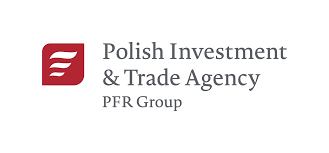 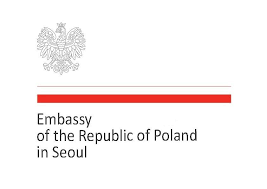 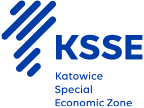 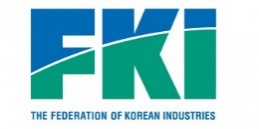 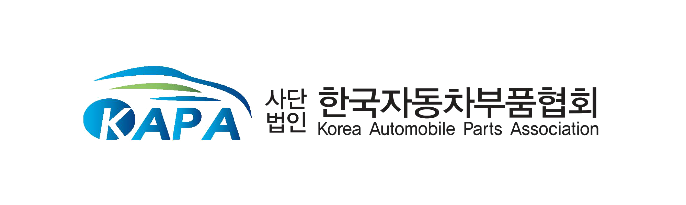 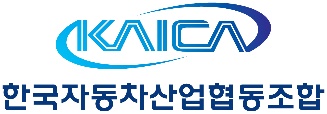 09:30 – 10:00등록10:00 – 10:05행사 진행: 아르카디우스 타르노프스키 박사 - 폴란드 무역 & 투자 대표부 서울사무소 대표 (영어)10:05 – 10:10개회사: 피오트르 오스타셰프스키 박사 - 주한 폴란드대사 (영어)10:10 – 10:15개회사: 보이치에흐 카우자 – 실롱스키에 주 부주지사 (영어)10:15 – 10:20개회사: 야누시 미하웨크 박사 -  카토비체 경제특구 대표 (영어)10:20 – 10:25개회사: 그제고시 스웜코프스키 - 폴란드 무역 & 투자 대표부 부사장 (영어)10:25 – 10:35사단법인 한국자동자부품협회 소개 및 활동: 이근태 - 한국자동차부품협회 사업위원장 (한국어)10:35 – 11:00폴란드 자동차 산업의 매력: 얀 카모지 차핀스키 - 폴란드 무역 & 투자 대표부 이사 (영어)11:00 – 11:20카토비체 경제특구 - 유럽 최고의 자동차 산업 지역: 마테우시 리카와 - 카토비체 경제특구 부사장 (영어)11:20 – 11:50실롱스키에 주 - 폴란드 경제의 심장: 알렉산드라 몬시올-샤트코프스카 – 실롱스키에 주 주지사 사무실 이사,     로베르트 칼린스키 - 실롱스키에 펀드 이사 (영어)11:50 – 12:00맺음말: 아르카디우스 타르노프스키 - 폴란드 무역 & 투자 대표부 서울사무소 대표 (영어)12:00 – 13:00오찬13:00 – 14:30개별상담세미나오찬개별상담참석가능국문영문회사명참석자 이름직급이메일전화번호회사명소개개별상담 희망(V)The Katowice Special Economic Zone카토비체 경제특구카토비체 경제특구는 산업부문의 새로운 투자 프로젝트를 유치하기 위해 설립된 국영기업입니다. 카토비체는 독일-폴란드-우크라이나를 연결하는 A4 고속도로와 폴란드-체코를 잇는 A1 고속도로를 따라 폴란드에서 가장 산업화된 지역인 남부 실롱스키에 주에 위치하고 있습니다.카토비체 경제특구에서는 다양한 투자계획, 생산시설, 창고, 사무실 건물을 제공하고, 법인세 면제와 같은 공공원조 차원의 지원 및 도움을 제공하고 있습니다. 특히 자동차 산업은 본 경제특구 투자 프로젝트의 60% 이상을 차지하는 대표 산업으로, 많은 기술학교 및 대학교가 위치해 있고, 고급 인력 수급이 가능합니다. 홈페이지: www.invest-ksse.com Upper Silesian Fund SA실롱스키에 펀드실롱스키에 펀드는 1995년 설립된 단체로, 민간/공공 분야 개발의 재정을 지원합니다. 실롱스키에주의 주요 비즈니스 조직이며, 지방 정부의 경제개발정책 같은 특정 업무를 수행합니다. 실롱스키에 펀드는 중소기업을 위해 재정지원, 컨설팅, 교육 서비스를 하고 있습니다. 실롱스키에 벤처 캐피탈을 통해 혁신적인 프로젝트, 비즈니스, 기술 분야에 투자를 하고 지원을 할 것입니다. 홈페이지: www.fgsa.plPolish Investment and Trade Agency (PAIH)폴란드 무역&투자 대표부폴란드 무역 & 투자대표부는 해외 수출 촉진을 목표로 하여 폴란드 기업들의 해외 시장 확대와 폴란드에 외국인 투자유치(FDI)를 지원합니다. 기업들의 특정 프로젝트와 관련된 행정/법적인 절차에 대한 전반적인 지원을 하고 아울러 투자에 적합한 지역 및 믿을 만한 파트너와 공급업체를 연결시켜 줍니다.홈페이지: www.paih.gov.pl 